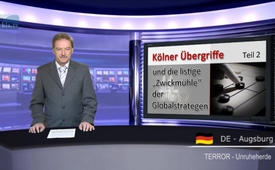 Беспорядки в Кёльне и хитрый план глобальных стратегов – Часть 2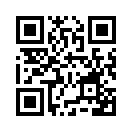 После того, как в первой части нашего выпуска, на основании различных сообщений, мы осветили события о нападении на женщин в новогоднюю ночь, во второй части мы займёмся вопросом, – а что, если случившееся является частью искусно продуманного большего плана с далеко идущим стратегическим значением? Быть может, подобно массовым сексуальным нападениям и изнасилованиям демонстранток на площади Тахрир в самом сердце Каира 10 июля 2013 года.После того, как в первой части нашего выпуска, на основании различных сообщений, мы осветили события о нападении на женщин в новогоднюю ночь, во второй части мы займёмся вопросом, – а что, если случившееся является частью искусно продуманного большего плана с далеко идущим стратегическим значением? Быть может, подобно массовым сексуальным нападениям и изнасилованиям демонстранток на площади Тахрир в самом сердце Каира 10 июля 2013 года. 

Тогда не только нападения, но и манера того, как их преподнесли общественности, были бы искусно запланированными заранее. Итак, это бы означало, что нападения на женщин в новогоднюю ночь дошли до общественности не просто «случайно» из-за того, что пользователи социальных сетей дали волю своему негодованию или из-за того, что это было частично поднято в региональной прессе, но потому что это «просачивание» было искусно просчитано. Часто слышимый упрёк, что СМИ сознательно умалчивали о случившемся, оказался бы ничем иным, как хорошо продуманным манёвром.
И именно об этом мы сообщали в выпуске: «Новый мировой порядок» – два подхода». Очевидно, что речь идёт о «двойной стратегии» строителей «нового мирового порядка» – очень хитро продуманном ходе, как при настольной игре «Мельница», называемой также «двойная мельница». Во время игры в «Двойную мельницу» при каждом круге может быть взята одна фишка противника без того, чтобы тот смог предпринять эффективные ответные меры. Так, с одной стороны, посредством «политики гостеприимства» в страну допускаются массы беженцев, приукрашиваются беспорядки, списываются на другие причины или умалчиваются. В последние месяцы относилось к так называемой «политической корректности» – не делать сообщений в ущерб мигрантам.  
Но, с другой стороны, когда раскрываются беспорядки, в результате массовой миграции, сразу же «закрывается» следующая «мельница». Беспорядки инструментализируют, чтобы разжечь эмоции, натравить, расколоть пострадавших, найти всевозможных виновных и запугать.
И именно это свершается сейчас, после того, как стал известным масштаб нападений, подобно отвлекающему манёвру, чтобы отвлечь от истинной цели и от кукловодов. Здесь некоторые примеры:
-  Снова под перекрёстный огонь критики попал ислам. «Дебаты о нападениях на женщин вращаются, в частности, вокруг мусульман и их отношении к женщинам», – так прокомментировал SRF 8-го января. Немецкий публицист турецкого происхождения Кюбра Гюмюзай видит в актуальных дебатах опасность, т.к. они ведутся очень условным, популистским и эмоционально нагнетённым способом. Цитата: «Дебаты фокусируются на происхождении преступников, всё время с ударением на то, что, возможно, они являются мусульманами или происходят из мусульманских стран». Голословно внушается, что преступники являются сексистами или насильниками на основании их происхождения и их религии. И здесь даёт о себе знать так называемое «столкновение цивилизаций». Его цель – сильно опорочить культурные, а также религиозные особенности и ценности и этим привести к их искоренению. Это должно приготовить путь для «нового мирового порядка» (НМП). Посмотрите об этом наш выпуск от 01.12.2015.
-  Вследствие новогодней ночи, 9 января в Кёльне прошли различные акции протеста. Полиция разогнала демонстрацию сторонников движения «ПЕГИДА», которая, согласно данным полиции, якобы состояла из готовых к насилию правых экстремистов. Одновременно в Кёльне более 1300 человек демонстрировали, в основном, мирно против расизма и сексизма. Но также и сторонники правой и левой сцены вышли на улицы. И как раз это относится к стратегии «двойной мельницы» глобальных стратегов, а именно, привести людей к негодованию и расколу на различные лагеря и вывести их на улицы, вплоть до ситуации, с признаками гражданской войны.  

Но эта вероломно продуманная „Мельница» идёт ещё глубже. Об этом в третьей части нашего выпуска.от D.D./H.M.Источники:http://www.srf.ch/news/international/fast-nur-menschen-mit-migrationshintergrund
http://www.srf.ch/news/international/bericht-zeigt-auf-die-koelner-polizei-war-frueh-informiert
http://www.srf.ch/news/international/deutsche-medien-und-silvestervorfaelle-versagen-auf-ganzer-linie
http://www.spiegel.de/panorama/justiz/koeln-polizei-verschaerft-sicherheitsmassnahmen-nach-silvester-uebergriffen-a-1070600.html
http://www.spiegel.de/panorama/justiz/koeln-das-steht-im-internen-polizeibericht-zur-silvesternacht-a-1070837.html
http://www.epochtimes.de/politik/deutschland/koelner-augenzeuge-analyse-vergewaltigungs-taktiken-wie-im-arabischen-fruehling-mythen-metzger-video-a1297484.html
https://www.youtube.com/watch?v=SDELW-fJEuw
http://www.focus.de/politik/ausland/krise-in-der-arabischen-welt/aegypten/tid-32280/vergewaltigungen-auf-dem-tahrir-platz-in-kairo-im-revolutionsgetuemmel-werden-frauen-zu-freiwild_aid_1039335.html
http://derueberflieger.blogspot.co.at/2016/01/die-organisierten-sexuellen-ubergriffe.html
http://www.srf.ch/sendungen/club/uebergriffe-von-koeln-zuendstoff-der-kulturen
http://principiis-obsta.blogspot.se/2016/01/das-geheimnis-hinter-der-abwesenheit.html
www.srf.ch/sendungen/club/uebergriffe-von-koeln-zuendstoff-der-kulturen
http://www.srf.ch/kultur/gesellschaft-religion/wenn-die-sexuellen-belaestiger-nur-noch-die-muslime-sind
http://www.srf.ch/news/international/polizei-loest-pegida-demo-in-koeln-aufМожет быть вас тоже интересует:#Novyjmirovojporjadok - Новый мировой порядок - www.kla.tv/NovyjmirovojporjadokKla.TV – Другие новости ... свободные – независимые – без цензуры ...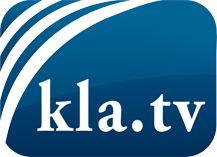 О чем СМИ не должны молчать ...Мало слышанное от народа, для народа...регулярные новости на www.kla.tv/ruОставайтесь с нами!Бесплатную рассылку новостей по электронной почте
Вы можете получить по ссылке www.kla.tv/abo-ruИнструкция по безопасности:Несогласные голоса, к сожалению, все снова подвергаются цензуре и подавлению. До тех пор, пока мы не будем сообщать в соответствии с интересами и идеологией системной прессы, мы всегда должны ожидать, что будут искать предлоги, чтобы заблокировать или навредить Kla.TV.Поэтому объединитесь сегодня в сеть независимо от интернета!
Нажмите здесь: www.kla.tv/vernetzung&lang=ruЛицензия:    Creative Commons License с указанием названия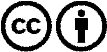 Распространение и переработка желательно с указанием названия! При этом материал не может быть представлен вне контекста. Учреждения, финансируемые за счет государственных средств, не могут пользоваться ими без консультации. Нарушения могут преследоваться по закону.